The Miracle  Peach of Friday 18th September 2015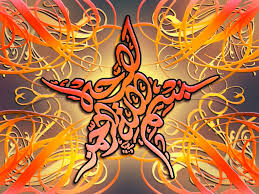 Vol 2The Exclusive Islamic Miracle Photographs of Dr Umar Elahi AzamThursday 17th September 2015Manchester, UKIntroductionThree markings of the  Name of Allah  and one marking of the name of Muhammad  were discovered in the interior of a peach.  The Prophet’s name was seen first of all.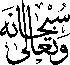 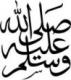 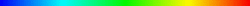 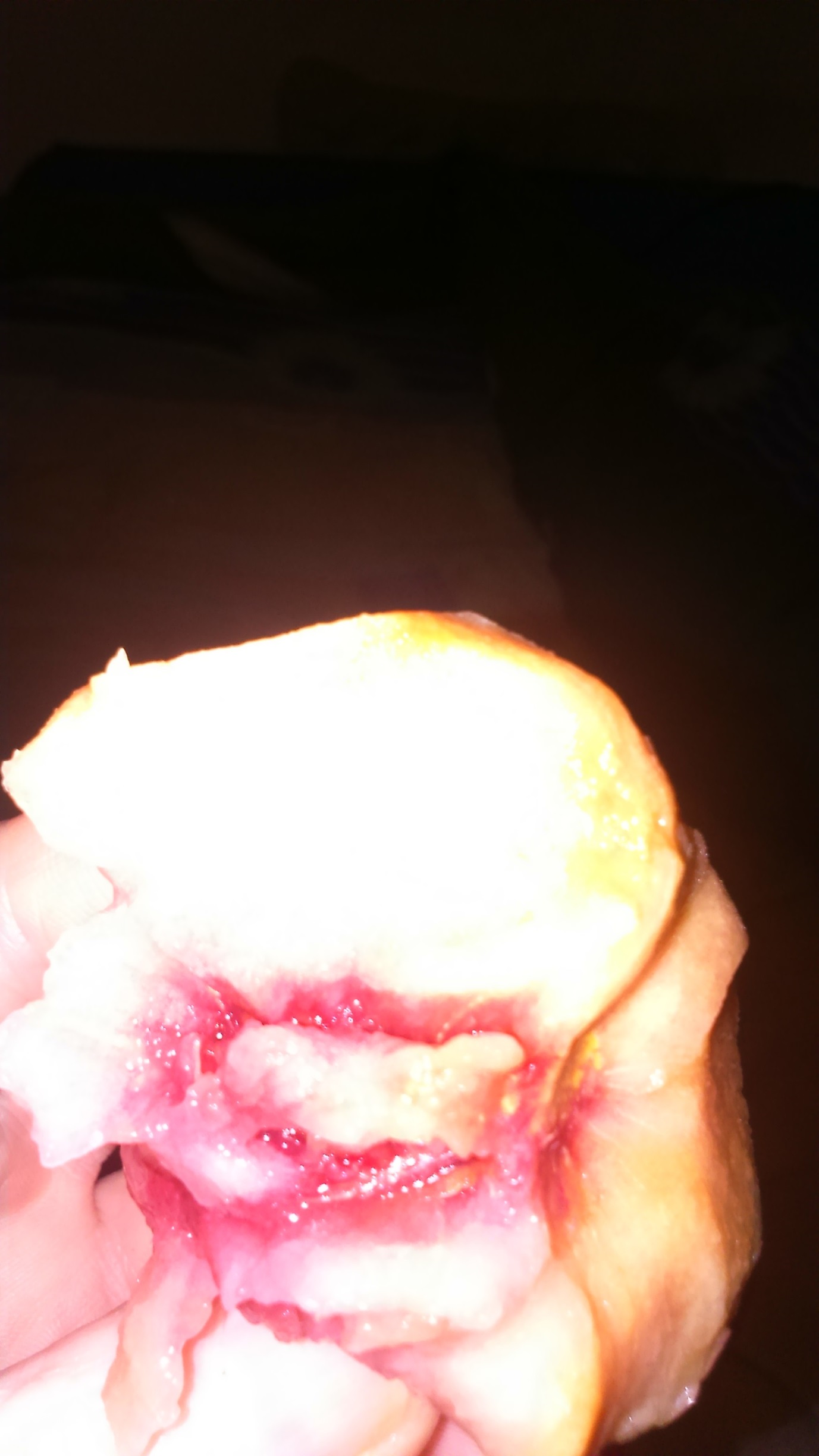 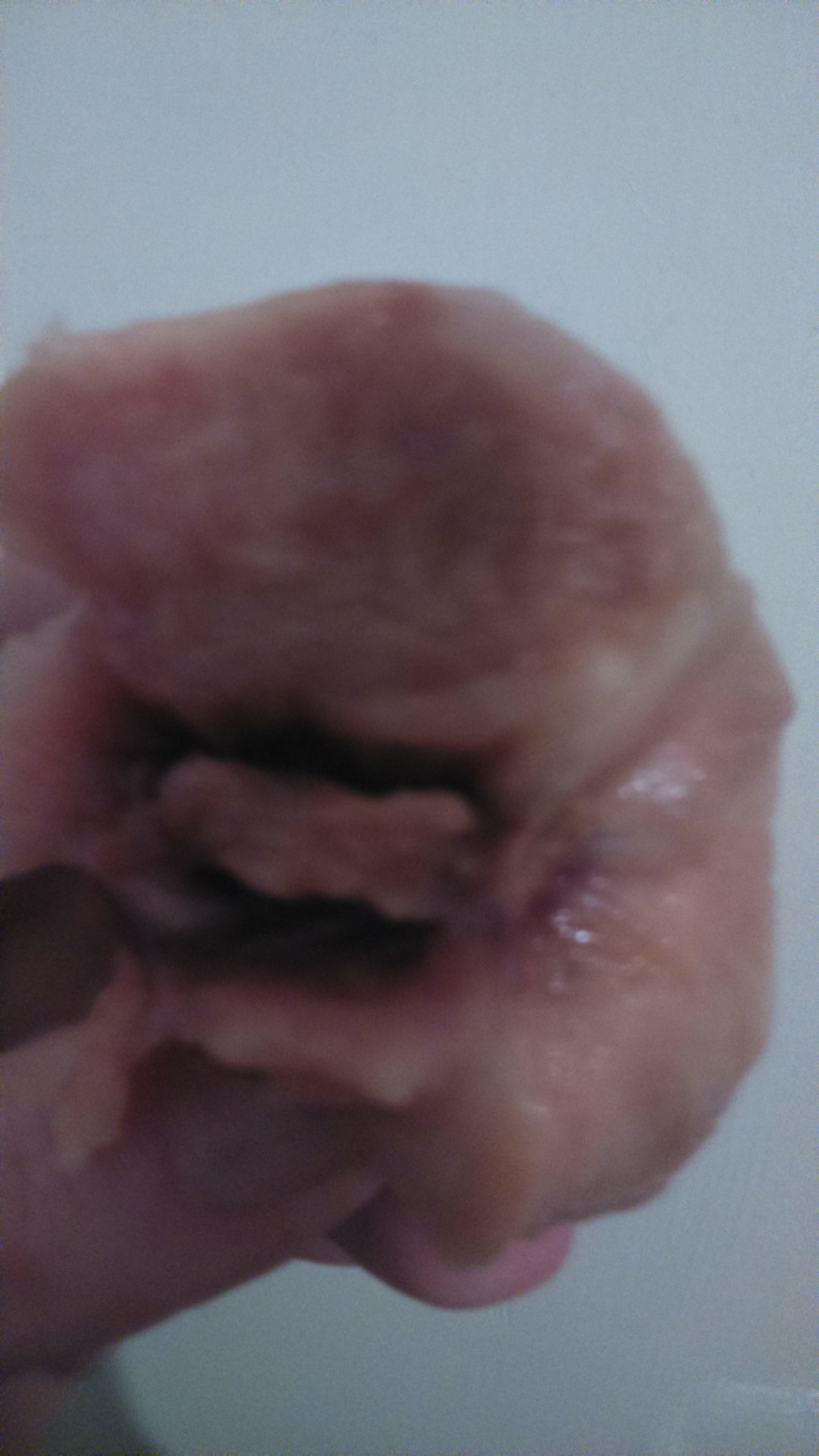 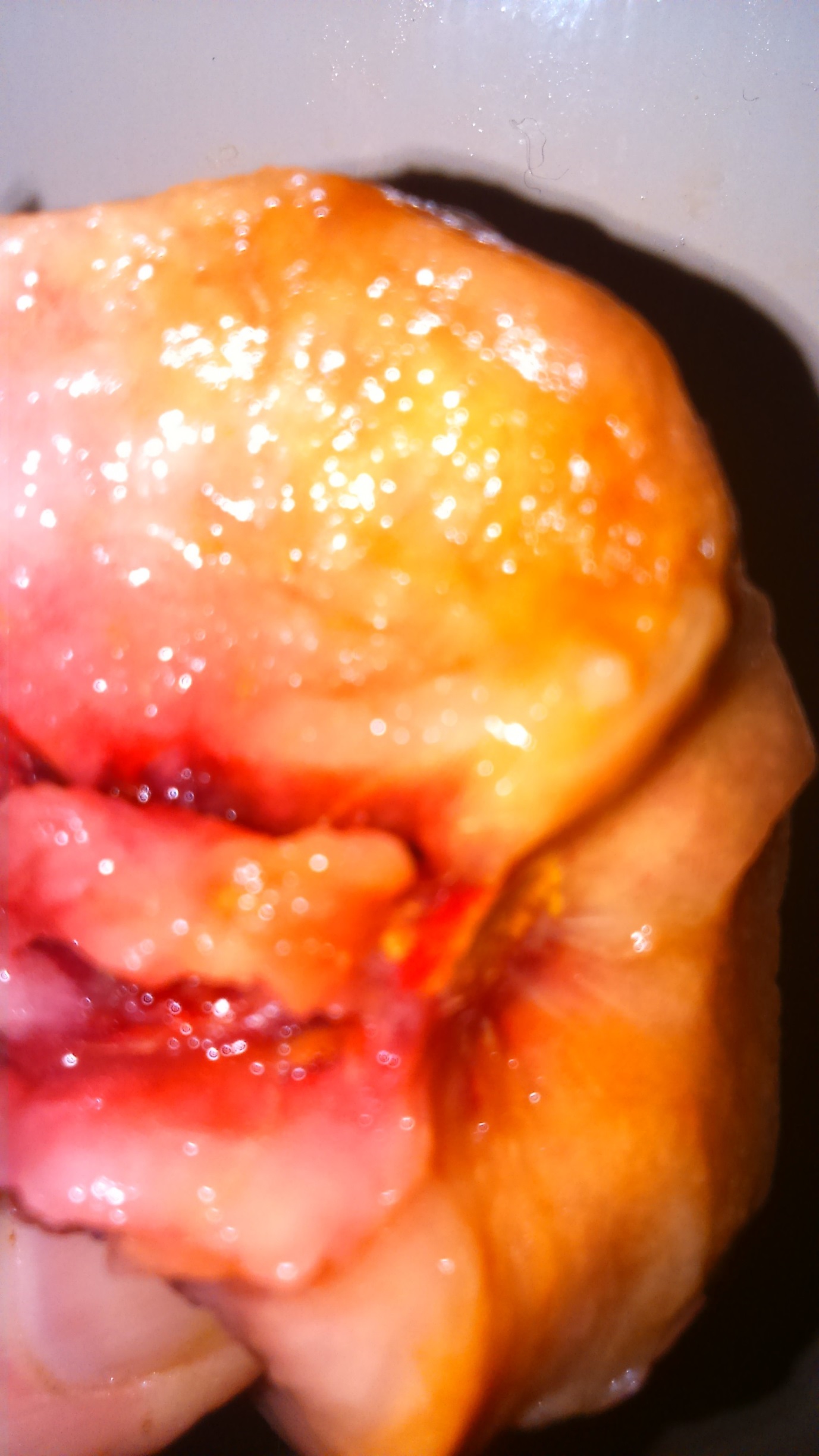 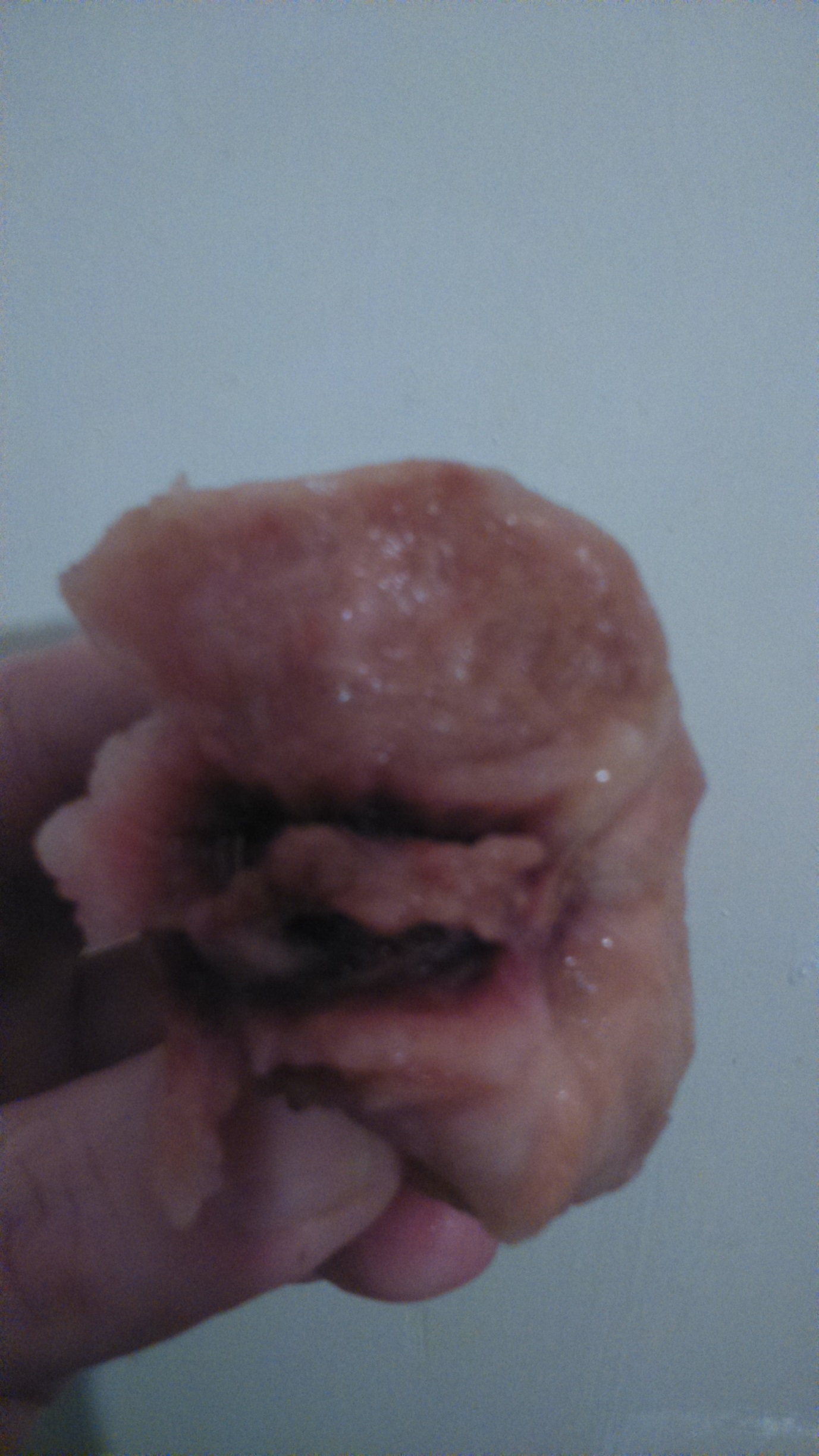 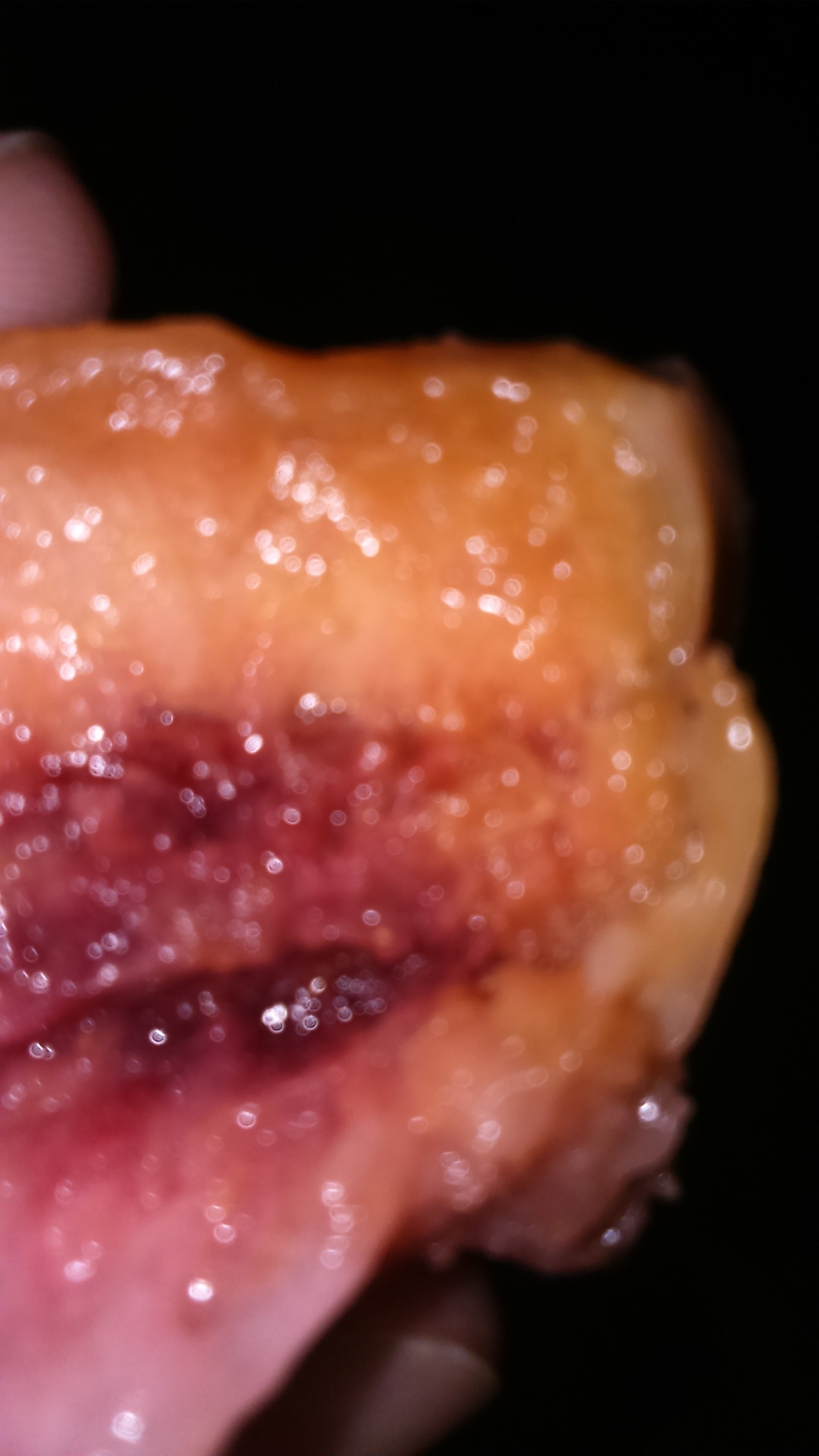 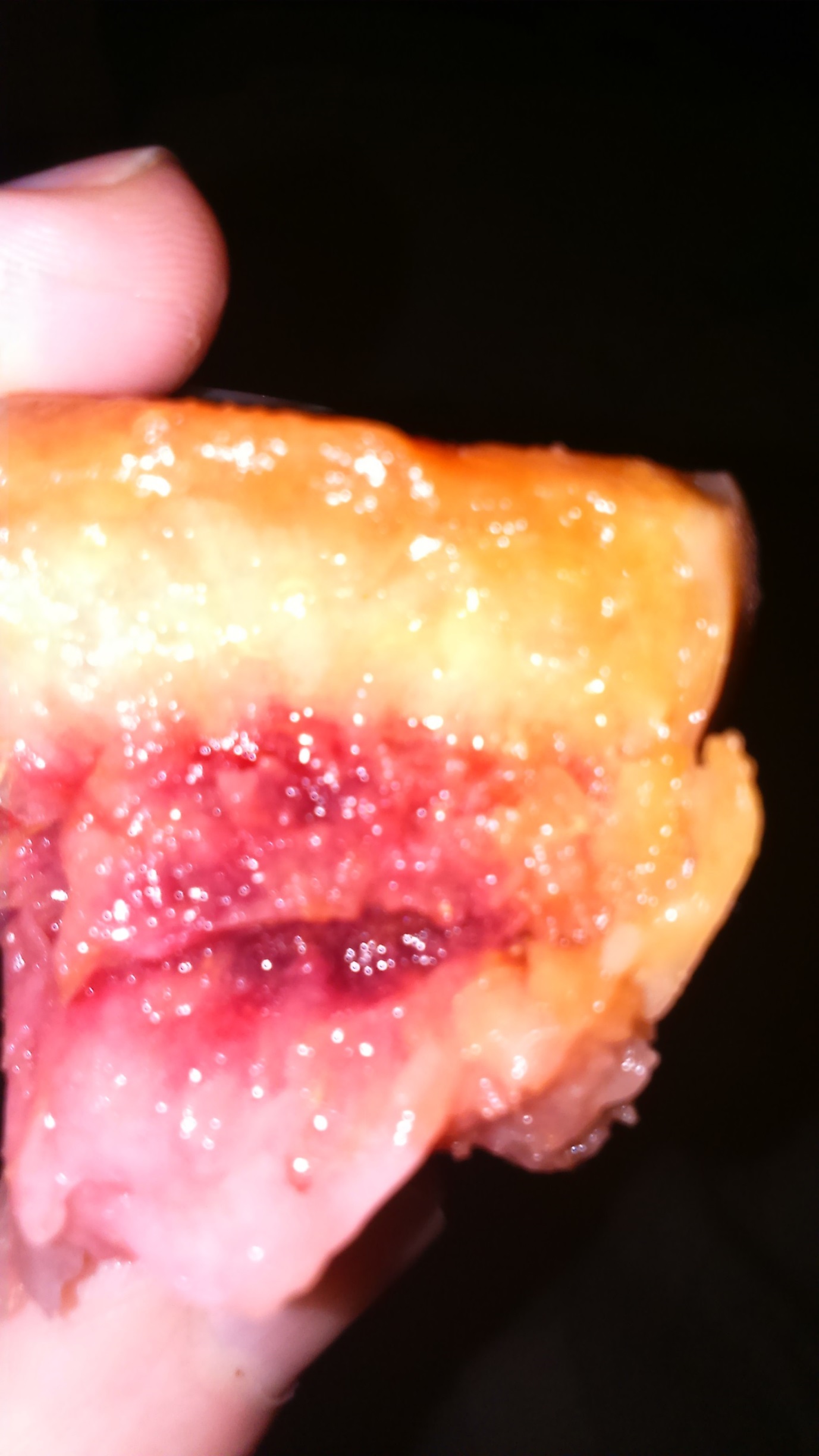 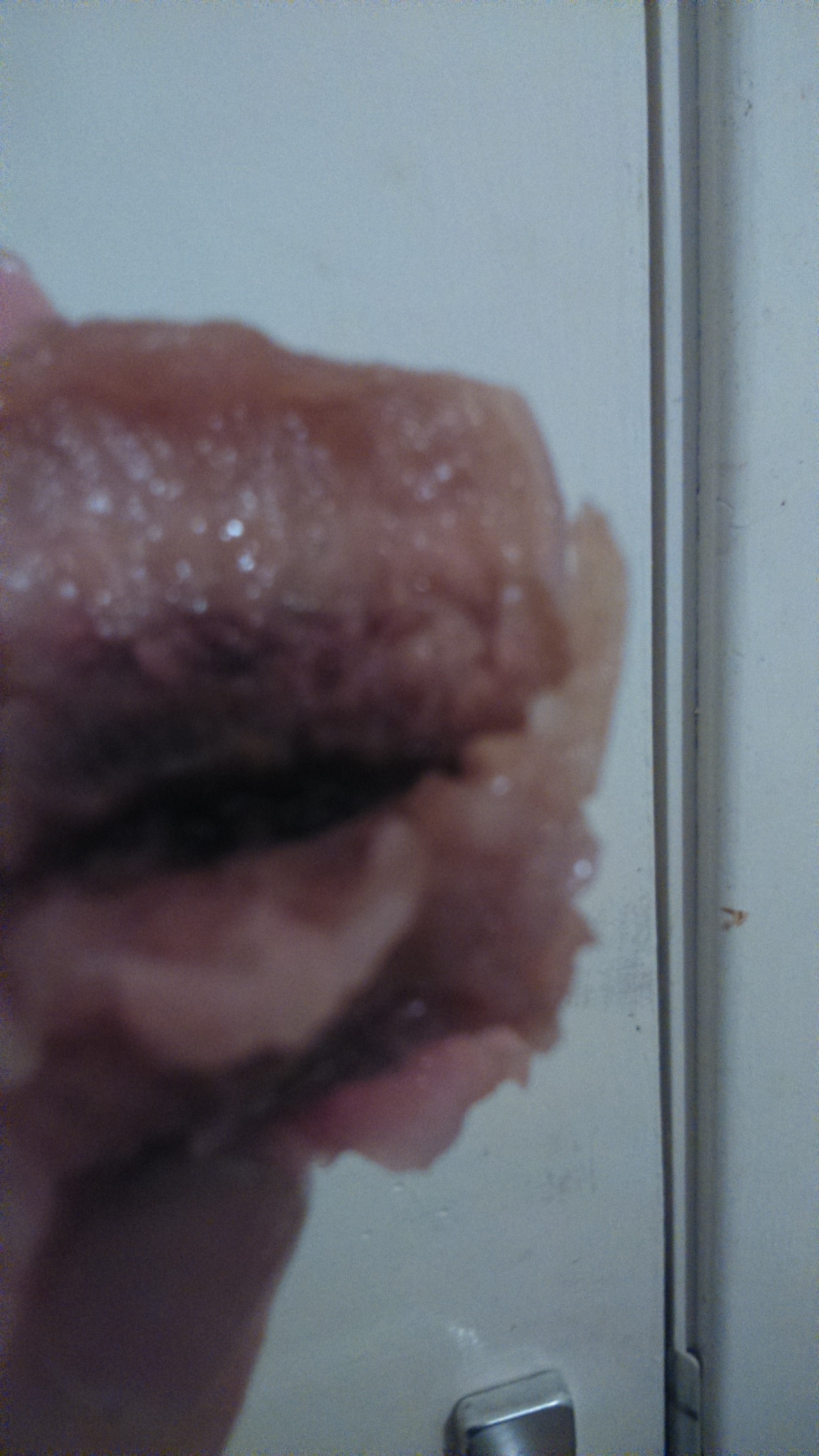 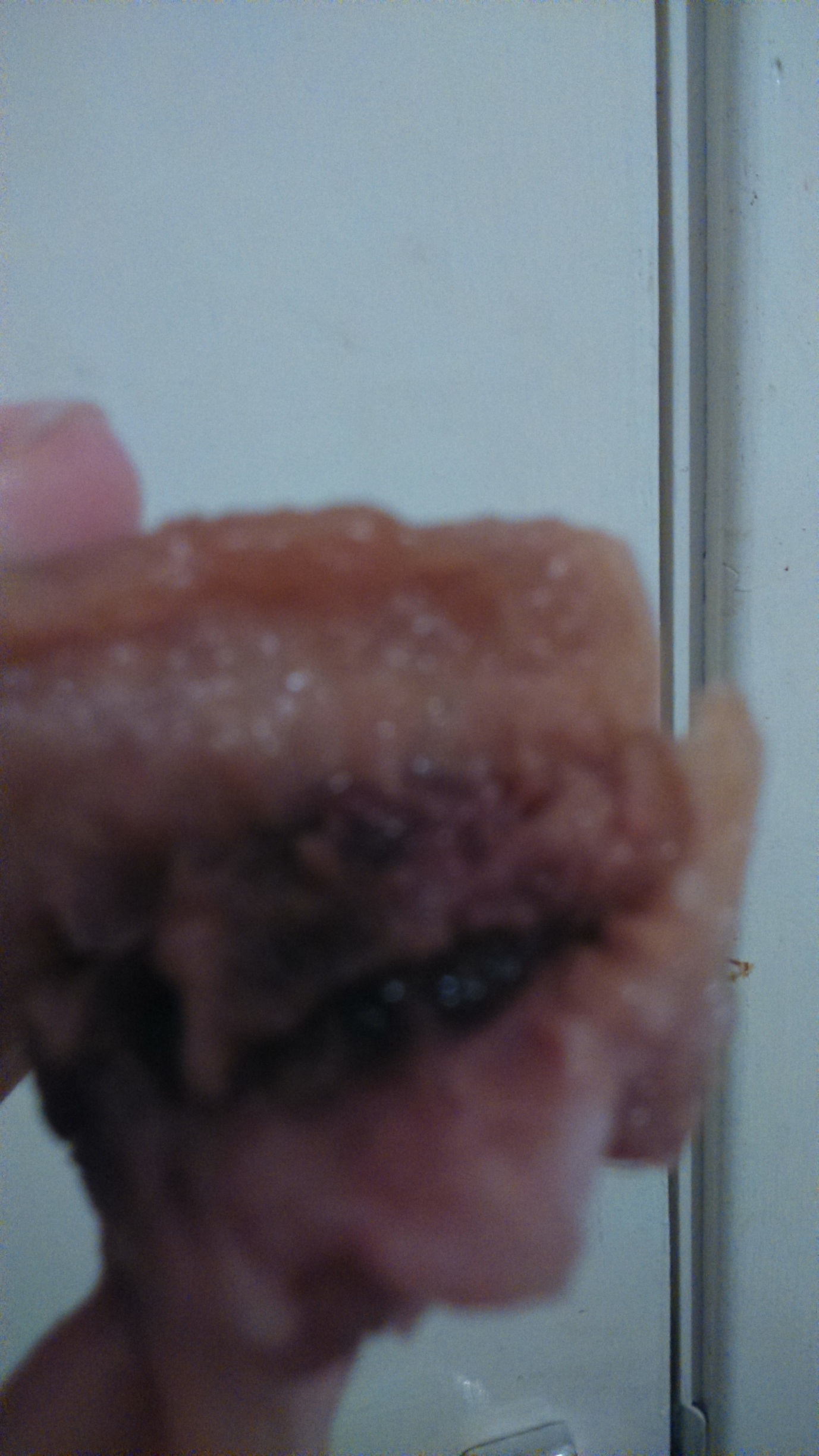 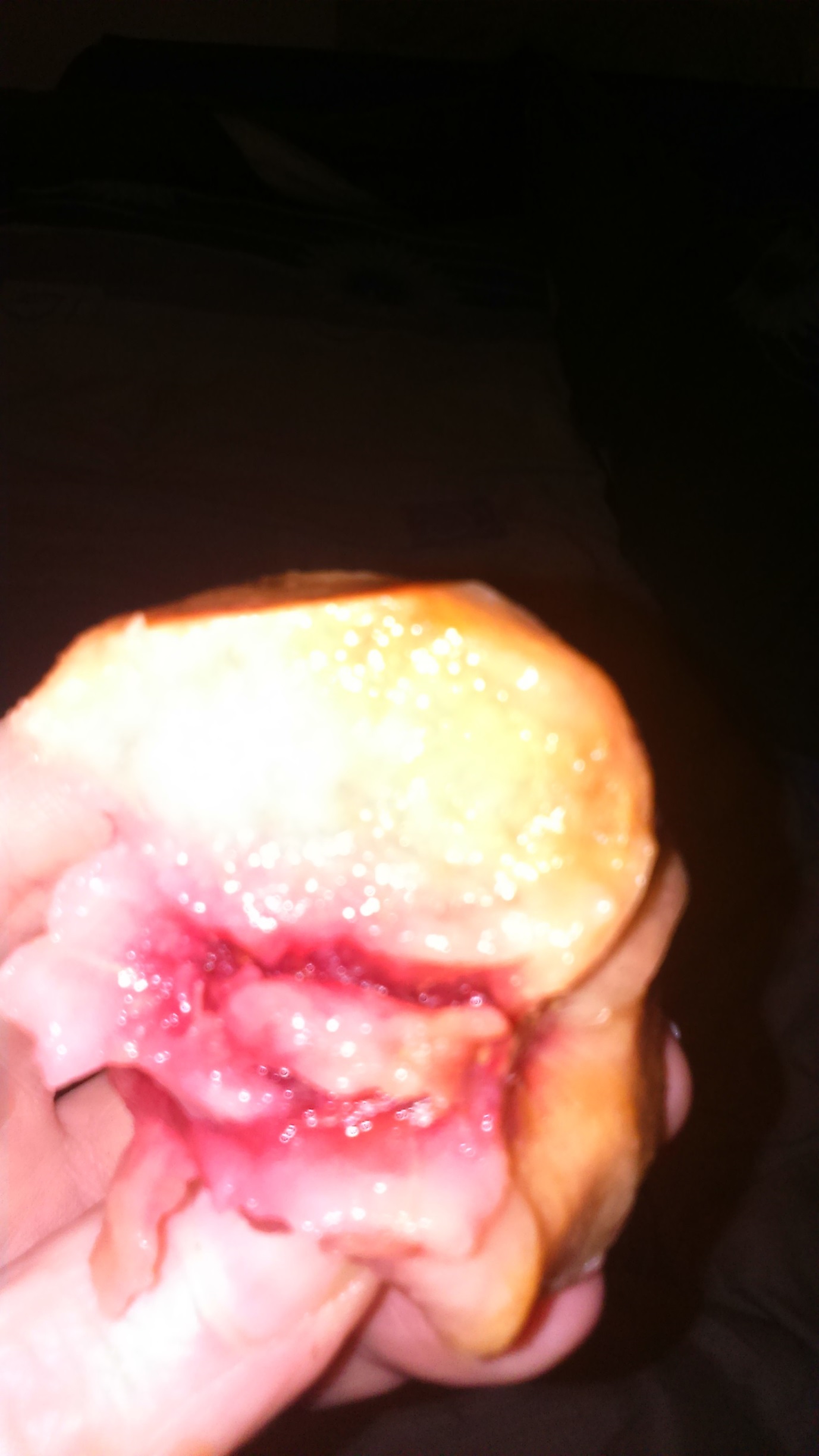 